Сценарий праздника «Последний звонок»Ход мероприятияЗвучит песня …Выходят ведущие.Ведущий 1. Добрый день, дорогие друзья! Сегодня особенный день. Весна, последние деньки мая. Каждый год в этот прекрасный солнечный день по всей стране в школах собираются вместе на торжественной линейке педагоги, почётные гости, родители, чтобы сказать выпускникам добрые напутственные слова и пожелать им успешной сдачи экзаменов. А выпускники, для которых звенит последний звонок, навсегда прощаются со своим чудесным школьным детством.Ведущий 2. Скоро они появятся здесь — виновники сегодняшнего праздника. С каким волнением и трепетом они ждали этот день… И вот он  настал!
(Выпускники выходят под фанфары) Поприветствуем выпускников 2018года:  Абдуразакову Карину,  Алексееву Викторию, Галеева Мансура, Сидорову Кристину, Широких Вадима и классного руководителя Латыпову Светлану Аминовну.Ведущий 1. За 11 лет этот класс смог доказать все теоремы, подтвердить все аксиомы и вывести собственные формулы. Ими были опровергнуты все стереотипы и раскрыты все грани талантов.Ведущий 2. Это очаровательные юноши и девушки, неисправимые оптимисты, очень хорошие, самобытные люди. От заразительных улыбок на их лицах в школе становилось и светлее, и теплее, а учителям никогда не приходилось с ними скучать. И под стать им – их неподражаемый классный руководитель – учитель русского языка и литературы Латыпова Светлана Аминовна. Ведущий 1.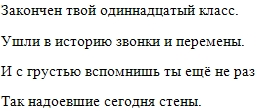 Ведущий 2.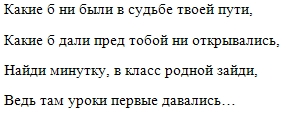  Ведущий 1. Торжественная линейка Последнего звонка объявляется открытой.(Звучит гимн РФ и РБ) Ведущий 1. Дорогие выпускники, от имени тех, кто помогал вам пройти 11-летний школьный путь, постоянно думал о вас, переживал вместе с вами все ваши радости и горести, радовался вашим победам, огорчался из-за неудач, от имени учителей и всех работников школы к вам обращается  директор школы  Светлана Анатолиевна  Воробей.Выступление директораПесня в исполнении …Ведущий 2. Наверняка выпускники помнят о том, что 1 сентября их напутствовали на хорошую учебу почетные гости. Сегодня они пришли поздравить вас и пожелать успехов в новой самостоятельной жизни.  На нашем празднике присутствуют:1. представитель администрации района… 2.глава администрации  Спартакского сельсовета Гафурова Флюза ХабибовнаСлово – нашим почётным гостям.  Выступления почётных гостей. Цветы ПесняВедущий 1. Мне кажется, что следующие гости нашего праздника у всех присутствующих вызовут массу самых приятных, самых радостных воспоминаний. На праздник пришла ваша смена, будущие выпускники нашей школы. Встречайте, вот они!(Звучит мелодия песни «Топ-топ»или «Усатый нянь», выходят первоклассники)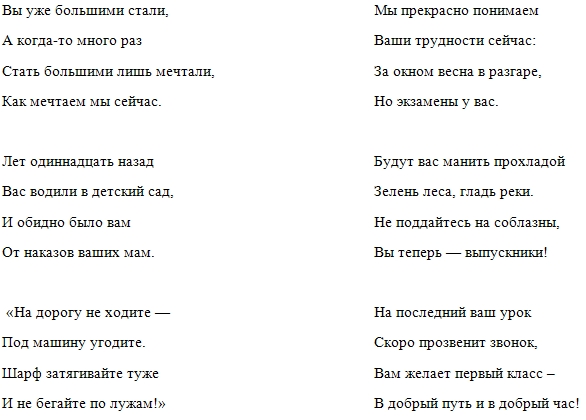  Ответные слова выпускниковКарина 1) Мы благодарны вам друзья,За ваши теплые слова и поздравленья!Промчатся быстро школьные года,Закончится и ваше здесь учение.Кристина2) Ну а мы желаем вам:По звонку чтобы вставали,В школу вовремя бежали,Чтоб с дороги вы не сбилисьИ нигде не заблудились.Мансур3) И еще один совет: Нашу школу берегитеИ учителей любите,А не то еще зайдем-Мигом уши надерем!Вика Вот 11 лет промчались, пролетели Все было : штормы, штили, мели, гром. И вот сегодня мы почти у цели Сдадим экзамены и в мир большой уйдем. ВадимНо прежде, чем нам якоря поднять. Хотим мы твердо знать, Кого главою детской жизни
В родной  нам школе С сегодняшнего дня считать? Ведущий : Девятиклассники! К передаче школьного пространства в ваши руки готовы? 9-ый   класс: Готовы! Вика1.       Мы вам, уходя, хотели сказать: Теперь вам без нас здесь доживать. Будьте не хуже — проверить придем И хочется верить, прогресс   мы найдем! Мансур2.       Не хуже быть мало! Быть лучше должны! Школе своей   вечно будьте верны, Клянитесь беречь ее, славить везде! На суше, в полете, в огне и воде! Вадим3.       Курить прекращайте, прогулы долой. Всегда возвращайтесь без двоек домой. Дружите и смейтесь, ведь детство проходит, Дороги назад никогда не находит.  9-ый класс: 1.Мы поняли вас, все исполним железно! Послушали вас, все разумно, полезно! Желаем вам счастья, успешной дороги И ВУЗ вам бесплатный и меньше тревоги! 2. Эх, сладкой вам жизни, любви и заботы, Удачи во всем и престижной работы. Мы будем не хуже, мы вам обещаем И клятвой свои мы слова заверяем. 3.Клянемся мы школе верностью смелой! Быть лучше клянемся: и словом и делом! Возьмёмся за руки и крикнем вместе! ВСЕ: Да здравствует  ВЫПУСК 2018! Ведущий 1.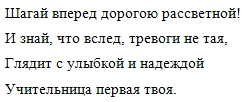 Ведущий 2.А вы помните, дорогие выпускники, своих первых учителей? Они присутствуют на нашем празднике, и мы с чувством глубокой благодарности приглашаем их на сцену.Я думаю, им есть, что вам сказать. Слово – первым учителям наших выпускников.Выступления первых учителей.( Гареевой Елены Николаевны и Мартыновой Райханы Рифовны)Кристина. Вы помните наши банты,
Предшкольного лета веснушки,
И первого сентября
Приглаженные макушки?!
А мы никогда не забудем
Тепло Ваших добрых глаз.
Пусть грусти в них только не будет,
Мы любим и помним Вас!( подарить цветы)Ведущий 1. За 11 лет школа стала для каждого из выпускников родным домом. И в этом заслуга наших педагогов. Дорогие учителя, сегодня самые тёплые и искренние слова дарят вам наши 11-классники.Под звуки мелодии «Школа, школа, я скучаю» выпускники выстраиваются на сцене.Выступление выпускников:КаринаСпасибо тем, с кем мы шагали к знаньям,Кто  путь избрал, нелёгкий из дорог.Спасибо тем, чьё гордое призванье —Учитель, воспитатель, педагог.Вадим: Светлана Анатолиевна!  Мы, от лица нашего дружного коллектива, хотим выразить  Вам нашу искреннюю благодарность за ваш титанический труд. Быть  Директором  школы (особенно в современных условиях)— невероятно трудно! Но Вы достойно справляетесь с вашими обязанностями! Вас любят и уважают ученики. Вы вкладываете в каждого ребенка частичку своей души. Сегодня, когда пришло время расставаться снова со своими воспитанниками, мы знаем, что Вам это делать очень нелегко. Поверьте и мы тоже испытываем подобные чувства!!! Огромная Вам благодарность за все от каждого выпускника  11 класса. Подарить цветыВика:Залифа Тафкиловна! Вашу заботу мы ощущали всегда и везде: на переменах и уроках, на контрольных и экзаменах. На протяжении нескольких лет именно мы находились в зоне Вашего повышенного внимания. Мы не всегда были послушными и ответственными, но Вам всё-таки удалось дать нам знания –  о том непростом обществе, в котором нам предстоит жить, и о его истории. Спасибо Вам!  Подарить цветыКарина:Галина Владимировна! Пусть не каждый из нас может блеснуть знанием математических формул,  знайте: мы искренне уважаем и любим  Вас – и не только как учителя, но и как  прекрасную женщину, талантливого организатора всех школьных мероприятий и  игры в КВН!Кристина:Фарида Идгаровна, простите: мы плавали по карте мира в поисках  какой-нибудь Кореи и никак не могли её найти, путали климат Америки и Африки, не разбирались в экономике Австралии. Когда-нибудь мы там побываем – и тогда обязательно Вам расскажем. Спасибо Вам, за то, что Вы есть в нашей  школе!Вадим:Петр Алексеевич! Вы научили нас жить по «логике вещей», и благодаря Вам мы знаем все о вступлении в брак и службе в армии. Ну а если, не дай Бог, попадём в чрезвычайную ситуацию,  —  вспомним Вас и не подкачаем!  Ваши уроки были для нас уроками жизни, мудрости. Спасибо Вам! Мансур:Лилия Мансуровна, посмотрите на нас внимательно. Мы стройны? Подтянуты? Красивы? Наша физическая форма – Ваша заслуга!  Спасибо Вам!Карина:Ильмира Римовна! Мы сразу поняли, что без информатики сейчас не прожить и очень старались учить Ваш предмет прилежно. Вы наш самый продвинутый учитель, а мы – Ваш самый любимый класс. Правда?ВИКА:  «Меня вообще кто-нибудь слушает?» — Ольга Евгеньевна, Вы напрасно задавали нам этот вопрос. Мы, конечно, Вас слушали – и слышали главное: что английский нам ещё пригодится и что Вы нас любите! Когда-нибудь мы щегольнём перед кем-нибудь длинной английской фразой – и тогда обязательно с огромной благодарностью вспомним Вас! Мы вас любим!Мансур:Зарима Фасхутдиновна! Вы - гордость нашей школы! Мы благодарны судьбе, что нам посчастливилось  постигать азы сложной и интересной  науки физики, решать задачи, готовиться к ЕГЭ вместе с Вами. Мы Вам безмерно благодарны. Спасибо Вам за всё!  Вадим: Ольга Ефимовна! Мы восхищаемся Вашей принципиальностью и неподкупностью и очень благодарны Вам за то, что сможем демонстрировать нашим детям и внукам знание таблицы Менделеева и при этом с гордостью говорить: «Нас учила сама Степанова Ольга Ефимовна!»  Спасибо вам!     Карина: Слова огромной благодарности хочется сказать нашему  замечательному библиотекарю _Ахтямовой Нине ФёдоровнеКристина:  Хочется поблагодарить  сотрудников технической службы школы: завхоза  Торшину Наталью …, Иванову Светлану… и Романову Светлану…Мансур Большое спасибо лучшему водителю школьного автобуса Залетову Геннадию СергеевичуВадим  Выражаем  огромную благодарность за вкусные обеды  замечательному повару Мерзляковой  Ирине…Звучит мелодия песни «Последний звонок» — Выпускники дарят цветы учителям.  1-й ведущий.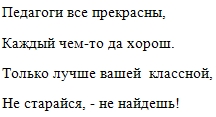 2-й ведущий.Выпускников 2018 года поздравляет их классный руководитель.Выступление  классного руководителя Латыповой Светланы АминовныОтветное слово выпускников классному руководителюКарина. Вы мамой для нас
Стали в школе любимой:
То строгой, то доброй,
Порою ранимой.

Вадим Вы нас защищали
От всяких проблем,
«Чтоб лучше учились», —
Твердили нам всем.
Мансур Под крылышко взяли
Веселый наш класс.
Спасибо за то,
Что любили Вы нас! Вика Вы щедро с нами так делились 
Своей сердечной теплотой. 
Мы с вами спорили, сердились, 
Старались убежать домой. 
Кристина: Перед начальством защищали, 
За шалости чуть-чуть ругали, 
Учили дружбой дорожить! 
Вы самый классный, классный самый, 
Останьтесь нам навеки мамой!  (Подарить цветы)Ведущий 1. Все 11 лет грызть гранит науки нашим выпускникам помогали их мамы и папы, дедушки и бабушки. Они сейчас тоже присутствуют в зале и, пожалуй, волнуются не меньше своих детей.Ведущий 2. Нельзя не сказать большое «спасибо» великомученикам — дорогим и любимым родителям! Еще не известно, кому пришлось труднее во время учебы! Думаю, что все-таки им! Слово – родителям выпускников!Выступление родителей.Мансур Дорогие наши папы и мамы! Бабушки и дедушки! Наши самые близкие, родные, любимые люди! Спасибо, что помогли нам преодолеть нашу первую жизненную дорогу, благодаря вам мы не свернули с неё и добрели до конечного пункта. Обещаем радовать вас, постараемся оправдать ваши надежды. Огромное спасибо за душевные силы!

ФлешмобВедущий 2Если черная в жизни идет полоса,Ты про алые вспомни скорей паруса.Про простые мечты, что сберечь помоглиТвое сердце от зла лишь во имя любви.Ведущий 1Ты не плачь, не грусти, знай: настанет тот миг,Все напасти с пути унесет алый блик.Ведущий 2:Ваши острова впереди. И как алые паруса пусть воздушные шары поднимутся высоко-высоко в честь наших  неповторимых школьных лет.Карина Я  отпускаю воздушный шар в честь своего детства, которое уже никогда не вернется. Детство прощай!Кристина Я отпускаю воздушный с шар в честь тех, кто учил нас завоевывать и покорять этот мир. Верьте в нас! Мансур Я отпускаю воздушный шар в  память о беспечных школьных днях. Нам было здесь так здорово!Вадим Я отпускаю воздушный шар навстречу  своему будущему. Нас ждут великие дела!  Вика Я отпускаю воздушный шар в знак благодарности своей родной школе. Школа, прощай! (отпускают шары)Ведущий 1:Звенят прощальным эхом голоса. Корабль школьный поднял паруса. И ждут его теперь пути иные.  Последний звонок. Карина Дорогие учителя, родители, гости! Спасибо, что вы были с нами в этот важный для нас день.Вика Мы благодарим всех за тёплые слова, пожелания и поздравления.Вадим Мы не прощаемся со школой, а лишь говорим ей ДО СВИДАНИЯ! Ведущий 2:Наступает самая торжественная минута нашего праздника.Право дать "Последний звонок предоставляется ученику 11 класса   Галееву Мансуру___и ученице 1 класса…